Clase 6 Aptus 4° Básico Historia y GeografíaOA. Describir y caracterizar paisajes de América.Antes de realizar los ejercicios que aparecen al final de esta guía, revisa el siguiente link con la explicación de la materia. https://vimeo.com/404108005El video te avisara cada vez que debas detenerte para trabajar en el libro (en nuestro caso guía) para que realices la actividad y luego la revisen.Existen 3 zonas climáticas en el planeta, cada una con características diferentes, de acuerdo a los factores físicos que hay en ella.¿Qué es geografía? Es el estudio y descripción de la realidad física de los lugares, observando la superficie del planeta. Este estudio lo realizan los geógrafos.Aprendamos algunos conceptos geográficos:Cordillera: conjunto de montañas de mucha altura.Sierra: Conjunto montañoso de menos altura que la cordillera.Llanura o pampa: extensión de tierra plana, con escasa vegetación.Meseta o altiplano: zona plana en altura.Bahía o golfo: entrada de mar o lago, rodeado de tierra.Península: extensión de tierra rodeada de aguaRío: corriente natural de agua que fluye hasta una fuente de agua mayor (lago o mar) 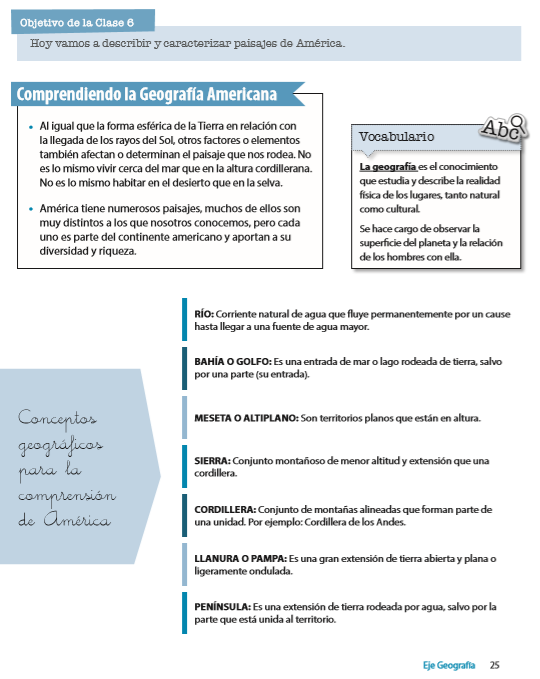 Refuerza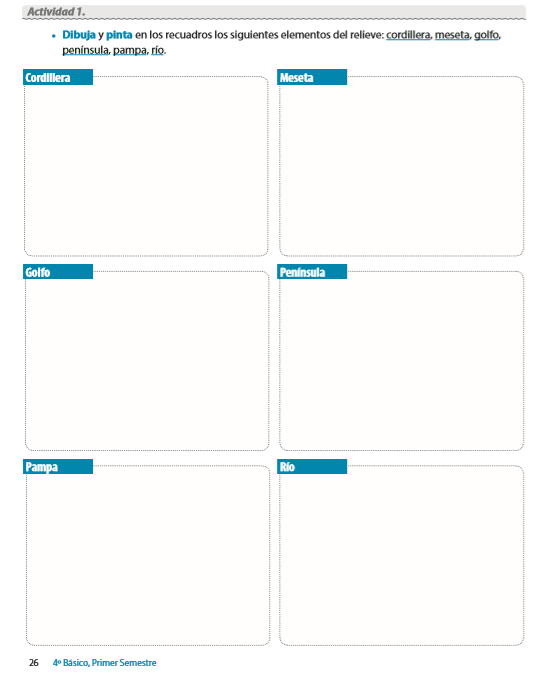 *Refuerza estos contenidos en las páginas 86 y 87 de tu libro Mineduc*